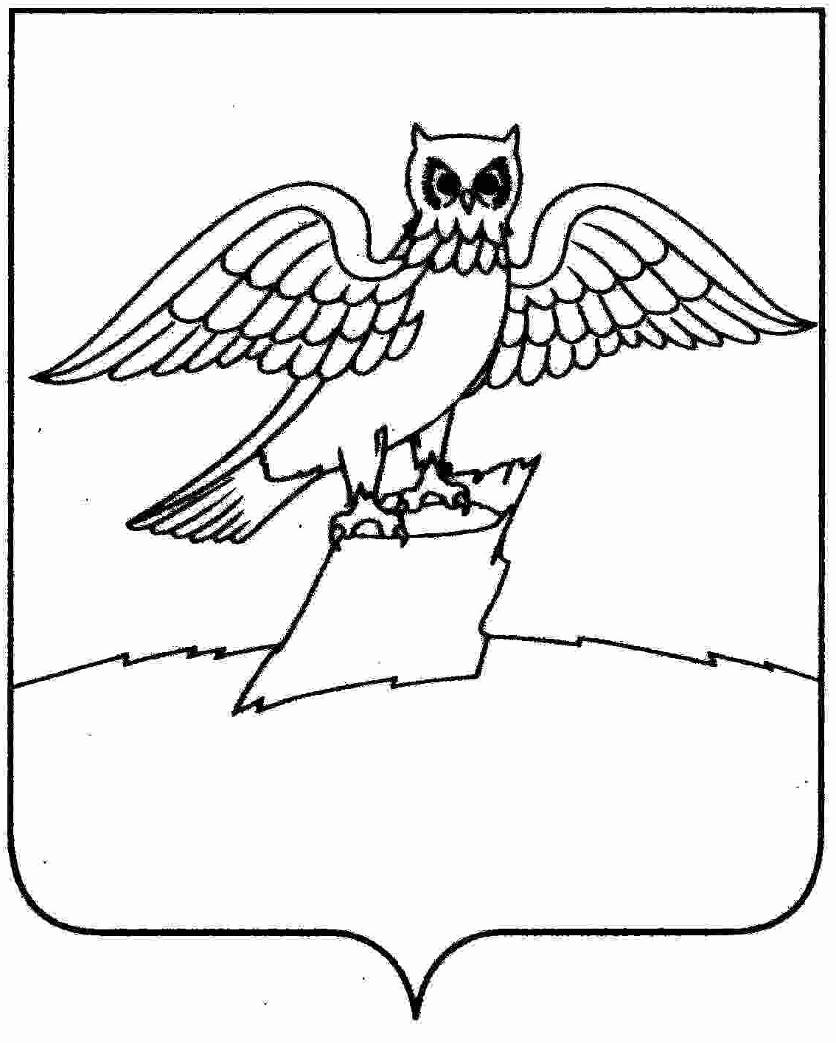 АДМИНИСТРАЦИЯ ГОРОДА КИРЖАЧКИРЖАЧСКОГО РАЙОНАП О С Т А Н О В Л Е Н И ЕГЛАВЫВ соответствии со ст. 5.1, 39 Градостроительного кодекса Российской Федерации, ст. 14 Федерального закона от 06.10.2003 № 131-ФЗ «Об общих принципах организации местного самоуправления в Российской Федерации», ст. 17 Устава г. Киржач Киржачского района Владимирской области,П О С Т А Н О В Л Я Ю:1. Провести публичные слушания по вопросу изменения вида разрешенного использования земельного участка с кадастровым номером 33:02:010103:76, площадью 633,0 кв.м., расположенного по адресу: Владимирская область, г. Киржач, ул. Ленинградская, д. 71 с вида разрешенного использования «под индивидуальное жилищное строительство» на вид разрешенного использования «предпринимательство», 17 апреля 2018 г. в 10:30 в здании администрации по адресу: Владимирская область, г. Киржач, мкр. Красный Октябрь, ул. Пушкина, д. 8 «б».2.  Жители города  Киржач в период с 27 марта 2018 г. по  16 апреля 2018 г. могут ознакомиться со схемой изменения вида разрешенного использования земельного участка, указанного в п. 1 настоящего постановления в отделе по архитектуре администрации города Киржач Киржачского района Владимирской области с 09:00 до 16:00 часов, ежедневно, кроме субботы и воскресенья, перерыв с 13:00 до 14:00 (г. Киржач, мкр. Красный Октябрь, ул. Пушкина, д. 8 «б» (каб. 14).3.  Границы проведения публичных слушаний: кадастровый квартал 33:02:0101034. Возложить подготовку и проведение публичных слушаний на отдел по архитектуре администрации города Киржач Киржачского района Владимирской области.5. Контроль за исполнением настоящего постановления оставляю за собой. 6. Настоящее постановление вступает в силу с момента его опубликования в районной газете «Красное знамя» и подлежит размещению на официальном сайте администрации города Киржач.23.03.2018№ 178О проведении публичных слушаний по вопросу изменения вида разрешенного использования земельного участка, расположенного по адресу: Владимирская область, г. Киржач, ул. Ленинградская, д. 71Глава города КиржачН.В. Скороспелова